PARTICIPATION A LA 22e EDITION DU PRIX DES INCORRUPTIBLESACTIVITE N°3 : Autour de l’auteur…       Pour faire la  biographie de Carina Rozenfeld, voici les sites à consulter : http://new.lesincos.com/ http://carinarozenfeld.wordpress.com/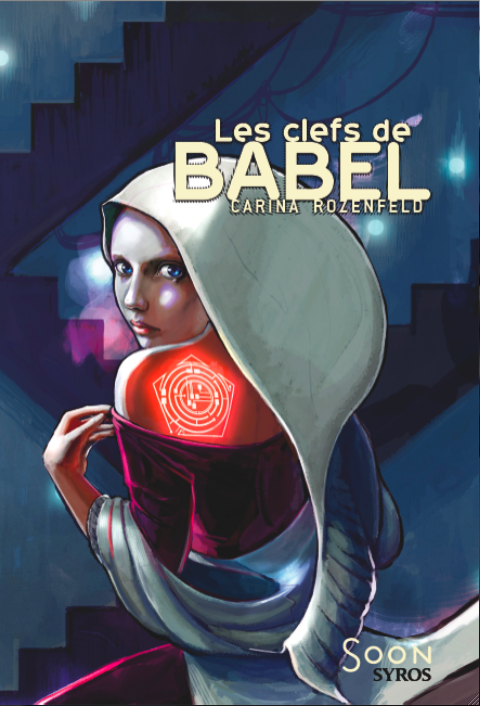 CURRICULUM  VITAE Nom :      Prénom :                                  Date et lieu de naissance :         Adresse :                         Formation/ Etudes :        Langues :                Profession (s) :                                                               			                        Centres d’intérêt :                                         Distinctions :ACTIVITE n°4 : Autour des livres de Carina Rozenfeld…Fais la liste de tous les livres écrits par Carina Rozenfeld et note pour chacun des livres les renseignements suivants : Titre : Date de Parution : Thèmes : 